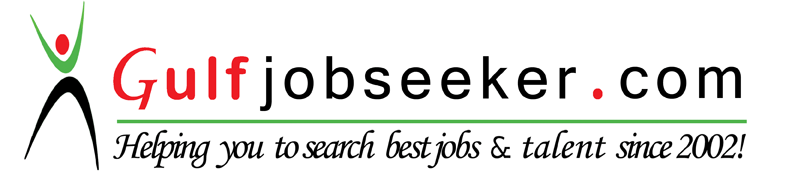 Contact HR Consultant for CV No: 304457E-mail: response@gulfjobseekers.comWebsite: http://www.gulfjobseeker.com/employer/cvdatabasepaid.php______________________________________________________________________________________________Career Objective.Seeking a reasonable position in Purchasing Department of a reputed and dynamic organization of outstanding team players that provide unmatched opportunity for effective demonstration of one’s knowledge, skills and abilities for making company’s mission and future vision a reality.Profile.Current Position	Purchase Officer (Feb, 2006 Onward) In JC Maclean International FZCO, DubaiIndustry:	Interiors Furnishing + Joinery + Building MaterialsResponsibilities:Following are my duties to discharge with reporting to Purchase Manager:Active member in implementation of Purchase Module in ERP;Handling Purchase Module in discharging purchasing functions;Receiving Purchase Requisitions from Stores with minimum & maximum stock report;Co-ordination with QS, Procurement, Project Manager, if needed, before initiating purchasing process;Maintaining list of suppliers and finding new suppliers offering best prices for materials in need;Completing process of sending enquires, getting quotations and loading in ERP;Negotiating with suppliers for required quality, quantity, material availability, price, payment terms and delivery schedule of the materials;Making comparison of prices from different suppliers and issuing purchase order;After sending the purchase order to the supplier to inform the Store, Quantity Survey Department, related work’s manager and project manager;Providing the complete information to the Accounts Department for payment term of supplier;Following up the Issued Purchase Orders with suppliers till delivery;Ensuring the delivery of material as per required quality and quantity within the lead time;Co-originating Accounts Department & Supplier for payments;Making sure all purchase procedure as per company policies;Keeping and maintaining the all records of purchases in ERP system;Coordinating with Logistic department regarding transportation of ordered Material;Coordinating with Custom department regarding Incoming Material from in Free ZonePosition : Store Keeper & ERP Data Entry Operator (June 2005 to December 2008) Employer : In JC Maclean International FZCO, DubaiResponsibilities:Following had been my duties to discharge with reporting to Inventory Controller:On Daily Basis Receiving of the Material Requisition from Different projects and Production.Issuing the Material on the behalf of Material Requisition by Store Issue Voucher.On Daily basis Making the Purchase Requisition for LPO “ Purchase Order” and handover to the Purchase DepartmentReceiving The Material from Different Supplier with complete supporting documents and the same time entering in the ERP System “Store Receipt Voucher.On daily basis receiving the Delivery notes from sites and same documents entering in the ERP system “ Site Store Receipt Voucher”Responsible all kind of levels including Minimum, Maximum, Danger, re-order level, EOQ and lead time after taking into consideration risks of obsolescence, deterioration and variations.Presenting all kind of reports including: IN/OUT, Consumption and Stock Ledgers &physical stock taking reports to Store Manager on daily, weekly & monthly basis.Controlling material IN/OUT movements at gate. Repotting the Receipt of all kind of materials and their issuance work order wise, Project wise & Job Order Wise.During my tenure with “JC Maclean International FZCO” I worked successfully with below projects,Projects Value: 400.00 Million.ACADEMIC QUALIFICATION:Bachelor of Arts Degree: University of the Punjab, Lahore, Punjab, Pakistan.Higher Scudery Certificate: Board of Intermediate & Secondary Education, Gujranwala, Punjab, Pakistan.COMPUTER SKILLS:Windows 2000 Professional and Windows XP with related software including MS Office (MS Word, MS Excel, MS Power Point, MS Outlook, MS Visio, Auto Cad).OTHERS CERTIFICATE:JW Marriot Hotel “Running”JW Marriot Hotel “Running”JW Marriot Hotel “Running”Nation Tower “Running”Nation Tower “Running”Rose Wood Hotel Abu Dhabi.Rose Wood Hotel Abu Dhabi.Rose Wood Hotel Abu Dhabi.Project Value: 220.00 MillionProject Value: 220.00 MillionProject Value: 220.00 MillionProject Value: 175.00 MillionProject Value: 175.00 MillionProject Value: 85.00 MillionProject Value: 85.00 MillionProject Value: 85.00 MillionPalm Jumeirah Dubai.Palm Jumeirah Dubai.Palm Jumeirah Dubai.Vision Tower Dubai.Down Town Jebel AliDown Town Jebel AliProject Value: 240.00 MillionProject Value: 240.00 MillionProject Value: 240.00 MillionProject Value: 75.00 MillionProject Value: 75.00 MillionProject Value: 110.00 MillionProject Value: 110.00 MillionProject Value: 110.00 MillionHilton Hotel Riyadh, KSAHilton Hotel Riyadh, KSAHilton Hotel Riyadh, KSAProject Value: 125.00 MillionProject Value: 125.00 Million(1)ZayedUniversity Dubai.(2) Media City Hotel Dubai.(3)Sama Dubai Bldg- I & II.(4)Bavaria HotelDubai.(5)WorldSales Centre Dubai.   (6) Business Bay Hotel.Sales Centre Dubai.   (6) Business Bay Hotel.(7)Kris Kin Hotel, Karama.(8)Reef Tower,Dubai.(9)Sheikh Sultan Palace. (10)Sheikh Sultan Palace. (10)Mushrif Palace, Abu Dhabi. (11)HH Crown Prince Diwan Palaces, Abu Dhabi.HH Crown Prince Diwan Palaces, Abu Dhabi.HH Crown Prince Diwan Palaces, Abu Dhabi.HH Crown Prince Diwan Palaces, Abu Dhabi.(12)Le Royal Meridian Hotel Abu Dhabi. (13) Al Fattan Beach Villa Abu Dhabi. (14) Ahmad Al Swaidi Villa, Abu Dhabi.Le Royal Meridian Hotel Abu Dhabi. (13) Al Fattan Beach Villa Abu Dhabi. (14) Ahmad Al Swaidi Villa, Abu Dhabi.Le Royal Meridian Hotel Abu Dhabi. (13) Al Fattan Beach Villa Abu Dhabi. (14) Ahmad Al Swaidi Villa, Abu Dhabi.Le Royal Meridian Hotel Abu Dhabi. (13) Al Fattan Beach Villa Abu Dhabi. (14) Ahmad Al Swaidi Villa, Abu Dhabi.Le Royal Meridian Hotel Abu Dhabi. (13) Al Fattan Beach Villa Abu Dhabi. (14) Ahmad Al Swaidi Villa, Abu Dhabi.Le Royal Meridian Hotel Abu Dhabi. (13) Al Fattan Beach Villa Abu Dhabi. (14) Ahmad Al Swaidi Villa, Abu Dhabi.Le Royal Meridian Hotel Abu Dhabi. (13) Al Fattan Beach Villa Abu Dhabi. (14) Ahmad Al Swaidi Villa, Abu Dhabi.Le Royal Meridian Hotel Abu Dhabi. (13) Al Fattan Beach Villa Abu Dhabi. (14) Ahmad Al Swaidi Villa, Abu Dhabi.(15)Ajay Bhatia Villa, Emirate Hills, Dubai. (16) Badar Rawas Villa, Abu Dhabi. (17) Ahmad Al Khouri Villa, Abu Dhabi.Ajay Bhatia Villa, Emirate Hills, Dubai. (16) Badar Rawas Villa, Abu Dhabi. (17) Ahmad Al Khouri Villa, Abu Dhabi.Ajay Bhatia Villa, Emirate Hills, Dubai. (16) Badar Rawas Villa, Abu Dhabi. (17) Ahmad Al Khouri Villa, Abu Dhabi.Ajay Bhatia Villa, Emirate Hills, Dubai. (16) Badar Rawas Villa, Abu Dhabi. (17) Ahmad Al Khouri Villa, Abu Dhabi.Ajay Bhatia Villa, Emirate Hills, Dubai. (16) Badar Rawas Villa, Abu Dhabi. (17) Ahmad Al Khouri Villa, Abu Dhabi.Ajay Bhatia Villa, Emirate Hills, Dubai. (16) Badar Rawas Villa, Abu Dhabi. (17) Ahmad Al Khouri Villa, Abu Dhabi.Ajay Bhatia Villa, Emirate Hills, Dubai. (16) Badar Rawas Villa, Abu Dhabi. (17) Ahmad Al Khouri Villa, Abu Dhabi.Ajay Bhatia Villa, Emirate Hills, Dubai. (16) Badar Rawas Villa, Abu Dhabi. (17) Ahmad Al Khouri Villa, Abu Dhabi.(18)Dubai Cricket Stadium, Dubai. (19) Villa of Sheikh Hussain Al Moalla, Umm al Quwain. (20)Dubai Cricket Stadium, Dubai. (19) Villa of Sheikh Hussain Al Moalla, Umm al Quwain. (20)Dubai Cricket Stadium, Dubai. (19) Villa of Sheikh Hussain Al Moalla, Umm al Quwain. (20)Dubai Cricket Stadium, Dubai. (19) Villa of Sheikh Hussain Al Moalla, Umm al Quwain. (20)Dubai Cricket Stadium, Dubai. (19) Villa of Sheikh Hussain Al Moalla, Umm al Quwain. (20)Capital Plaza Abu Dhabi.Capital Plaza Abu Dhabi.Capital Plaza Abu Dhabi.(21)Corp Executive Hotel “Crystal Tower” Dubai. (22) Ahmad Khouri Villa – Abu Dhabi.Corp Executive Hotel “Crystal Tower” Dubai. (22) Ahmad Khouri Villa – Abu Dhabi.Corp Executive Hotel “Crystal Tower” Dubai. (22) Ahmad Khouri Villa – Abu Dhabi.Corp Executive Hotel “Crystal Tower” Dubai. (22) Ahmad Khouri Villa – Abu Dhabi.Corp Executive Hotel “Crystal Tower” Dubai. (22) Ahmad Khouri Villa – Abu Dhabi.(23)Tawfeeq Mubarak Villa – Abu Dhabi. (24) Crown Prince Court – Abu Dhabi.Tawfeeq Mubarak Villa – Abu Dhabi. (24) Crown Prince Court – Abu Dhabi.Tawfeeq Mubarak Villa – Abu Dhabi. (24) Crown Prince Court – Abu Dhabi.Tawfeeq Mubarak Villa – Abu Dhabi. (24) Crown Prince Court – Abu Dhabi.Tawfeeq Mubarak Villa – Abu Dhabi. (24) Crown Prince Court – Abu Dhabi.Auto CadLondon Information & Technology Institute2008Auto CadInstitute of Lahore Edge System2007Adult First Aid, CPR, and AED   (American Safety & Health Institute)Adult First Aid, CPR, and AED   (American Safety & Health Institute)2008COMMUNCIATION SKILLS  : Can speak excellent English & UrduCOMMUNCIATION SKILLS  : Can speak excellent English & UrduPERSONAL DETAILS:08 May 1984Date of Birth:08 May 1984Religion:IslamMarital Status:SingleNationality:Pakistani